Education Health Care Plan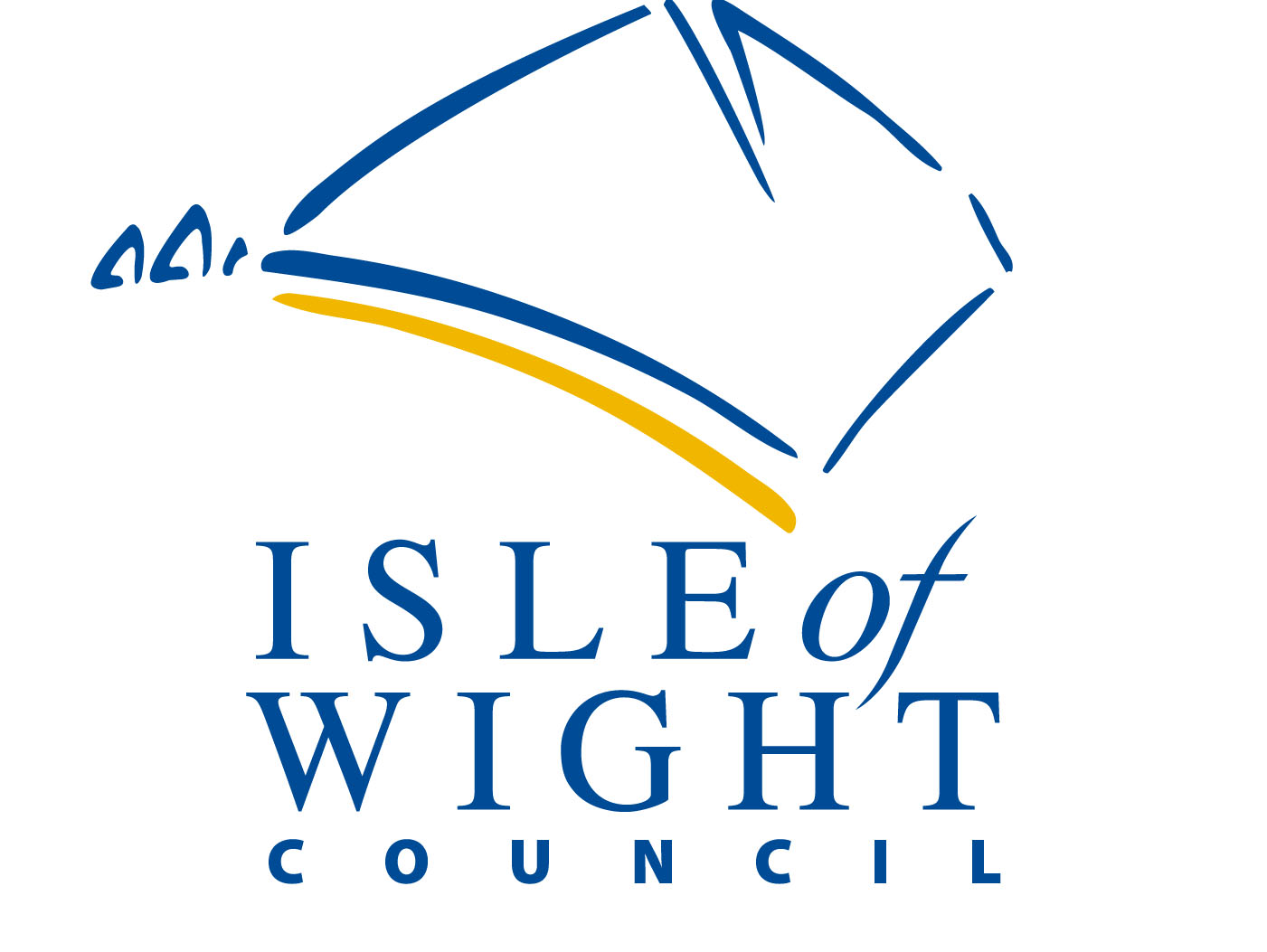 About MePart 2 is all about you.  This is your chance to tell everyone that supports you what’s going well and what needs to change to help you succeed.  The following sections will help us understand more about you and your views, about your life. You can complete the sections on your own or choose someone to help support you.Please return to sen@iow.gov.ukName:Age:How I communicateWhat I enjoy doingWhat I don’t enjoy doingWhat’s going well for meAt college, training, work:Out of college, training, work:What’s not going so well for meAt college, training, work:Out of college, training work:Things that are important to meAt school/college I’d like to change…Out of school/college I’d like to change…I could do even better if…What you need to know to support me:People that are important to me:At college, training, work:Out of college, training, work:New things I’d like to try:What I’d like to do for the future:Other things I’d like to say: